Tree #1  		Tree #2 August Count  _________ 		August Count  _________ Current Count _________ 	 	Current Count _________ CIRCUMFERENCE CALIPER MEASUREMENTSProject Code ???   QID      Project Code ???   QID        OMB No. 0535-0088:  Approval Expires ????  OMB No. 0535-0088:  Approval Expires ????  OMB No. 0535-0088:  Approval Expires ????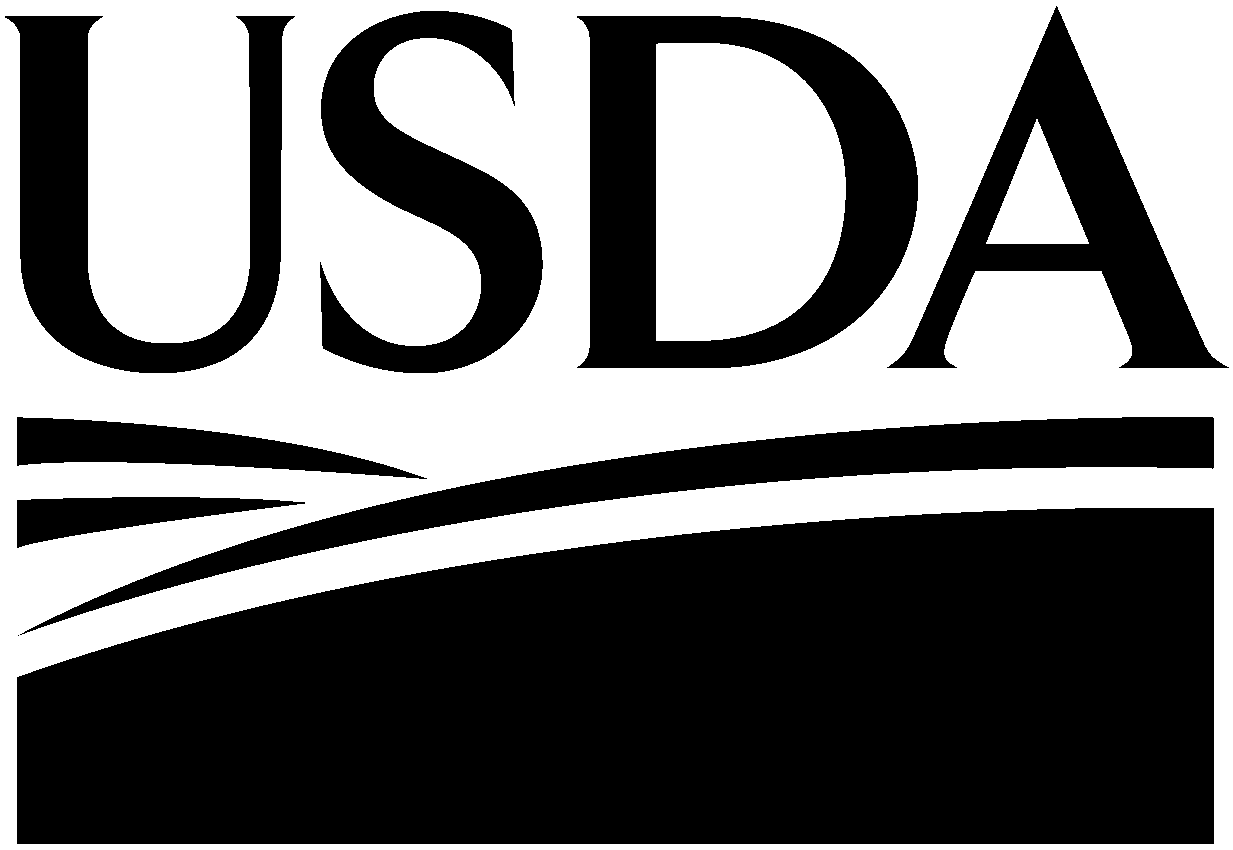 SIZE AND DROP FORMCITRUS GROWTH SURVEY20xxSIZE AND DROP FORMCITRUS GROWTH SURVEY20xx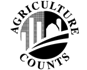 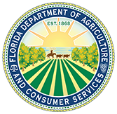 NATIONALAGRICULTURAL STATISTICSSERVICEFlorida Department of Agriculture and Consumer ServicesInch →27 28 29 30 31 32 33 34 35 36 37 38 39 40 41 42 ← Inch16th ↓ 27 28 29 30 31 32 33 34 35 36 37 38 39 40 41 42 16th ↓ 0 0 0 46 108 211 364 579 865 1231 1689 2247 2917 3710 4634 5699 6917 8297 9848 0 1 1 1 49 113 219 376 594 885 1257 1721 2285 2964 3764 4696 5771 6998 8388 9951 1 2 2 2 52 118 227 388 610 906 1283 1753 2324 3010 3818 4759 5843 7080 8481 10051 2 3 3 3 55 123 235 400 626 927 1310 1786 2363 3057 3873 4821 5916 7163 8574 10160 3 4 4 4 58 129 244 412 643 948 1337 1819 2403 3104 3928 4885 5989 7246 8668 10265 4 5 5 5 61 135 253 425 660 970 1364 1852 2444 3152 3984 4950 6063 7330 8763 10371 5 6 6 6 65 141 262 438 677 992 1391 1886 2485 3200 4040 5015 6138 7415 8858 10477 6 7 7 7 69 147 271 451 694 1014 1419 1920 2526 3249 4097 5081 6213 7501 8954 10584 7 8 8 8 72 153 281 464 712 1037 1448 1955 2568 3298 4155 5147 6289 7587 9050 10692 8 9 9 9 76 160 291 477 730 1060 1477 1990 2610 3348 4213 5214 6365 7674 9147 10801 9 10 10 10 80 167 301 491 748 1083 1506 2026 2653 3398 4271 5282 6442 7761 9245 10910 10 11 11 11 85 174 311 505 767 1107 1535 2062 2696 3449 4330 5350 6520 7849 9344 11020 11 12 12 12 89 181 321 519 786 1131 1565 2099 2739 3500 4390 5419 6598 7938 9444 11131 12 13 13 13 94 188 331 534 805 1155 1595 2136 2783 3552 4450 5488 6677 8027 9544 11243 13 14 14 14 98 195 342 549 825 1180 1626 2173 2827 3604 4511 5558 6756 8117 9645 11356 14 15 15 15 103 203 353 564 845 1205 1657 2210 2872 3657 4572 5628 6836 8207 9746 11469 15 16th ↑ 27 28 29 30 31 32 33 34 35 36 37 38 39 40 41 42 16th ↑ 